Ministry Team Description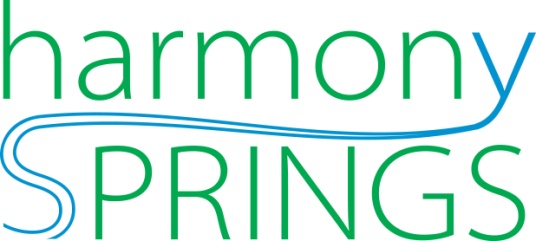 Mission Statement:The Care Ministry Team shall provide a caring ministry to those in need.Objectives:See to care & visitation by sharing of communion with home members, the hospitalized, and any others in need.Team Members:The Care Ministry Team shall be comprised of as many members as feel called to serve in this ministry. Each member of this team shall serve a one year term, and by approval of the Elders, may continue to serve successively any number of years.  The Care Ministry Team shall have a team leader appointed by the Elders. Activities & Responsibilities:1) Maintain a schedule of visitation so that home members and hospitalized are visited regularly. Visits may consist of conversation, updates on the church, scripture reading, communion, and prayer.2) Coordinate updates with the church office concerning any who need care. Make funeral calls when possible.Receives worship service attendance records in order to recognize patterns and participation.Coordinate cards and calls list. Cooperate with the Lead Pastor in carrying out pastoral care for the church.CareCareCareTeam Leader:  Ted IlerTeam Leader:  Ted IlerTeam Leader:  Ted IlerTeam Leader contact infoPhone:  330-699-4471Email:  tiler50318@aol.comSupporting Church Staff Person: Donna Gower, Office ManagerSupporting Church Staff Person: Donna Gower, Office ManagerSupporting Church Staff Person: Donna Gower, Office Manager